MINDSOURCE Advisory BoardMeeting Agenda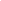 Date: Thursday, February 20th, 2020 	Time: 10:30 am – 1:00 pmLocation:Mile High United Way711 Park Avenue WestDenver, CO 80205Facilitator: Summer Gathercole Next Meeting: Thursday, May 21st, 2020, 10:30am – 1:30pmTime (Approximate)TopicPresenter10:30 AM  - 10:40 AMOpening & IntroductionsAll Attendees 10:40 AM – 10:50 AMPublic Comments10:50 AM – 11:05 AMApproval of November 2019 Minutes Making Connections Summer Gathercole11:05 AM – 11:15 AMThe Future of MINDSOURCELiz Gerdeman11:15 AM – 12:00 PMThe State Plan: UpdateThe DashboardGroup Discussion: Meaningful Work Moving ForwardAll Attendees12:00 PM – 12:15 PM Lunch/Break 12:15 PM - 12:30 PMDiscussion -- Selection of Advisory Board Co-ChairsAll Attendees12:30 PM - 12:45 PM Brain Injury Learning COllaborative (BILC) OverviewKKaren Ferrington12:45 PM - 1:00 PMNext Steps/Wrap Up